بوليصة شحن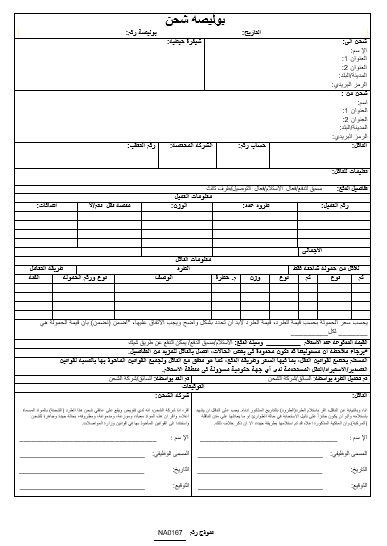 